ELEKTRİKLİ EV ALETLERİ TEKNİK SERVİSİ DALI ÖRNEK SORULAR (USTALIK)1. Hangisi solunum sisteminin korunmasında kullanılan kişisel koruyucu donanımdır?
A) Toz / gaz maskesi
B) Koruyucu gözlük
C) Koruyucu baret
D) İş ayakkabısı2. Teknik resimde görünen çevreler ve ayrıtlar (kenarlar) hangi çizgi ile çizilir?
A) Sürekli ince çizgi
B) Sürekli kalın çizgi
C) Kesik orta çizgi
D) Noktalı ince çizgi3. Analog değerler için verilenlerden hangisi doğrudur?
A) Minimum ve maksimum değerler arasında zamana göre değişir.
B) “1” ve “0” ile ifade edilir.
C) Zamana göre kesintili değerler alır.
D) Bilgisayar sistemleri analog değerlerle çalışır.4. Bilgisayar destekli çizim programında dosya kaydetme komutu hangisidir?
A) Plot
B) Template
C) Save
D) Modify5. Hangisi bir fazlı yardımcı sargılı motorlarda yardımcı sargıyı devreden çıkarma yöntemlerinden biri değildir?
A) Yardımcı sargıyı diyaklı devre ile devreden çıkarma
B) Yardımcı sargıyı merkez kaç anahtarı ile devreden çıkarma
C) Yardımcı sargıyı manyetik (yol verme röle) ile devreden çıkarma
D) Yardımcı sargıyı triyaklı devre ile devreden çıkarma6. Çamaşır makinalarında takojenaratörün ürettiği gerilim hangisidir?
A) 1-8 V
B) 10-12 V
C) 15-22 V
D) 25-35 V7. Yağ içinde çeşitli yiyecekleri (patates, balık, tavuk, et vb.) kızartmak amacı ile kullanılan elektrikli mutfak cihazlarına ne ad verilir?
A) Mikser
B) Fritöz
C) Mikrodalga fırın
D) El blenderi8. Bir termosifon suyu az ısıtıyor ya da geç ısıtıyorsa nedeni ne olabilir?
A) Rezistans kopmuş olabilir.
B) Termostat arızalı olabilir.
C) Isıtıcı çok kireç bağlamış olabilir
D) Magnezyum anot arızalı olabilir.9. Klimanın iç ve dış üniteleri arasındaki gaz akışını sağlayan elemana ne ad verilir?
A) Montaj kiti
B) Konsol
C) Terminal
D) Bakır boru10. Klimalarda evaporatörün görevi hangisidir?
A) Soğutucu akışkanın sistem içinde dolaşmasını sağlar.
B) Sıvı hâldeki soğutucu akışkanı buhar hâline çevirir.
C) Buhar hâlindeki soğutucu akışkanı sıvı hâle dönüştürür.
D) Sistemdeki soğutucu akışkanın nemini, asidini ve tozunu tutar.11. Hangisi iş sağlığı ve güvenliğinin başlıca amaçlarından değildir?
A) Çalışanlara niteliği düşük bir çalışma ortamı sağlamak
B) Çalışanların sağlığını korumak
C) İş yerindeki üretimi artırmak
D) Maddi ve manevi zararları ortadan kaldırmak12. Pergel ve cetvel ile çizilemeyen, düzgün olmayan eğrilerin çiziminde kullanılan cetvel türü aşağıdakilerden hangisidir?A) T cetveli           B) Düz cetvelC) Pistole cetveli  D) Gönye13. Digital bir avometrenin ölçme yapıldığında, değer ekranında “0” ibaresi varsa ne yapılmalıdır?A) Siyah prob COM soketine bağlanmalıdır.                      B) Kademe büyültülür.C) Kırmızı prob yüksek akım soketine bağlanır.                   D) Kademe küçültülür.14. Hangisi baskı devre çizim programındaki tasarım alanında bulunan PCB çalışmasının seçilen kısmını ekranı kaplayacak şekilde büyütmek için kullanılır?	A) Zoom In                   B) Zoom OutC) Zoom  Snap              D) Zoom to Area15. Doğru akım motorlarında endüviye uygulanacak gerilimin iletilmesini sağlayan eleman hangisidir?A) Endüktör       B) Endüvi    C) Kollektör      D) Yataklar  16. Mikro dalga fırın iyi ısıtmıyorsa sorun nerededir?A) Magnetron                             B) MotorC) Timer (Zamanlayıcı)       D) Rezistans  17.  verilen soğutucu elemanın adı nedir?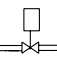 A) Genleşme valfi             B) Ekspanşın valf C) Selenoid  valf              D) Drayer18. Sıkıştırıcı kompresör ve bir elektrik motorunun bir ünite içinde birleştiği aygıta ne denir?A) Kompresör                     B) EkovatC) Motor                             D) Kondanser19.  Soğutucu birim gizli ve soğukluk üst ve alt bölümlere bir fan motoru yardımıyla cebri olarak dağıtılan buzdolabına ne isim verilir?A)Klasik                            B) Derin dondurucuC) No frost                        D) İki kapılı20.  Btu/h soğutma kapasitesi hesabı yapılırken hangisine gerek yoktur?A) Soğutulacak alan           B) Isı yalıtımı (Kaybı)C) Bölge katsayısı              D) Ortamdaki kişi sayısıCEVAP ANAHTARI
1. A
2. B
3. A
4. C
5.A
6.D
7.B
8.C
9.D
10.B11. A
12. C
13. D
14. D
15.C
16.A
17.C
18.B
19.C
20.D